Republic of the Philippines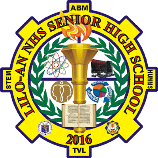 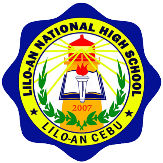 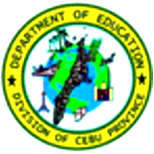 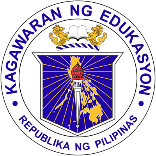 Department of EducationRegion VII, Central VisayasDIVISION OF CEBU PROVINCELILO-AN NATIONAL HIGH SCHOOLPoblacion, Lilo-an, Cebu 6002June 19, 2017SCHOOL MEMORANDUMNo. 07, s. 2017DESIGNATION OF WAYS & MEANS COORDINATORTO:	SHEILA P. GARBO This Office hereby informs you of your additional Ancillary Service as you are designated as WAYS & MEANS COORDINATOR.Specific Task:2.1 Facilitate / make recommendations for school’s budget, sourcing, etc.
2.2 Facilitate and monitor the operation School Canteen.Immediate dissemination and compliance with this Memorandum is expected.CARMELITO M. LAURON, SR.			CONFORM:___________________________   Assistant School Principal IIDISTRIBUTION:1 copy for Ms. S. Garbo1 copy for the Faculty Club1 copy for the Bulletin Board1 copy on file